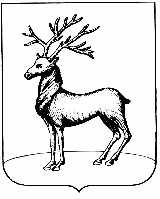 АДМИНИСТРАЦИЯРОСТОВСКОГО МУНИЦИПАЛЬНОГО РАЙОНАП О С Т А Н О В Л Е Н И ЕОт  01.02.2022                         				                 № 137г. РостовОб итогах работы по организации отдыха, оздоровления и занятости детей в 2021 году и мерах по организации детской оздоровительной кампании в 2022 годуВ целях сохранения системы детского отдыха и оздоровления в Ростовском муниципальном районе, обеспечения социально-экономической поддержки мероприятий по созданию условий для укрепления здоровья, обеспечения безопасности и творческого развития детей, реализации Федерального закона от 24 июля 1998 г. № 124-ФЗ «Об основных гарантиях прав ребёнка в Российской Федерации», Закона Ярославской области от 8 октября 2009 г. № 50-з «О гарантиях прав ребенка в Ярославской области», в соответствии с частью 2 статьи 60 Закона Ярославской области от 19 декабря 2008 г. № 65-з «Социальный кодекс Ярославской области», Законом Ярославской области от 16 декабря 2009 г. № 70-з «О наделении органов местного самоуправления государственными полномочиями Ярославской области», постановлением Правительства Ярославской области от 28.12.2021 №16.01-0141 21 «О мерах по организации отдыха и оздоровления детей в 2022 году» администрация Ростовского муниципального района ПОСТАНОВЛЯЕТ:1. Информацию об итогах работы по организации отдыха, оздоровления и занятости детей Ростовского муниципального района в 2021 году принять к сведению (приложение 1).2. Установить стоимость одного дня пребывания ребенка в лагере с дневным пребыванием, организованном образовательной организацией, осуществляющей организацию отдыха и оздоровления обучающихся в каникулярное время (далее – лагерь с дневным пребыванием):- в размере до 150 рублей включительно – с двухразовым питанием без торговой наценки;- в размере до 229 рублей включительно – с двухразовым питанием с торговой наценкой.2.1. Включить в установленную стоимость одного дня пребывания ребенка в лагере с дневным пребыванием:- стоимость набора продуктов питания для одного ребенка в день при организации двухразового питания – до 131 рубля включительно;- расходы на организацию культурно-массовой и спортивной работы для одного ребенка в день – до 19 рублей включительно.2.2. Установить стоимость путевки, приобретаемой за счет средств областного бюджета, в организации отдыха детей и их оздоровления стационарного типа, расположенные на территории Ростовского муниципального района:- в организации отдыха детей и их оздоровления сезонного или круглогодичного действия, лагеря, организованные образовательными организациями, осуществляющими организацию отдыха и оздоровления обучающихся в каникулярное время (с круглосуточным пребыванием): в летний период сроком на 21 день – в размере до 15622 рублей включительно, в летний период сроком на 14 дней – в размере до 10416 рублей включительно;- в санаторные оздоровительные лагеря круглогодичного действия: сроком на 21 день – в размере до 19403 рублей включительно, в летний период сроком на 14 дней – в размере до 12935 рублей включительно;- в организации отдыха детей и их оздоровления сезонного или круглогодичного действия, в санаторные оздоровительные лагеря круглогодичного действия в весенний, осенний и зимний периоды – из расчета до 924 рублей включительно в сутки на содержание одного ребенка.2.3. Включить в стоимость путевки в организации отдыха детей и их оздоровления сезонного или круглогодичного действия, лагеря, организованные образовательными организациями, осуществляющими организацию отдыха и оздоровления обучающихся в каникулярное время (с круглосуточным пребыванием), санаторные оздоровительные лагеря круглогодичного действия расходы на оплату:- стоимости питания детей – не менее 257 рублей в день включительно;- страхования детей: сроком на 21 день – в размере до 103 рублей включительно, сроком на 14 дней – в размере до 69 рублей включительно;- круглосуточной охраны или службы безопасности: сроком на 21 день – в размере до 137 рублей включительно, сроком на 14 дней – в размере до 91 рубля включительно.3. В целях организации отдыха и оздоровления детей, постоянно или преимущественно проживающих на территории Ростовского муниципального района (за исключением мер социальной поддержки, предоставленных в соответствии с частью 2 статьи 60 Закона Ярославской области от 19 декабря 2008 г. № 65-з «Социальный кодекс Ярославской области»):3.1. Утвердить прилагаемые Порядок и условия оплаты стоимости питания в лагерях, организованных муниципальными образовательными организациями, осуществляющими организацию отдыха и оздоровления обучающихся в каникулярное время (с дневным пребыванием), расположенных на территории Ростовского муниципального района.3.2. Рекомендовать руководителям лагерей, организованных муниципальными образовательными организациями, осуществляющими организацию отдыха и оздоровления обучающихся в каникулярное время (с дневным пребыванием), расположенных на территории Ростовского района, установить стоимость набора продуктов питания для одного ребенка в день при организации двухразового питания до 131 рубля включительно.3.3. Утвердить прилагаемые Порядок и условия оплаты пребывания в детских специализированных (профильных) лагерях и детских лагерях различной тематической направленности, детских лагерях палаточного типа, организованных органами исполнительной власти области и (или) организациями, находящимися в их функциональном подчинении.3.4. Установить стоимость набора продуктов питания для одного ребенка в день при организации двухразового питания в детском лагере труда и отдыха, организованном органами исполнительной власти области и (или) организациями, находящимися в их функциональном подчинении, в размере до 131 рубля включительно.3.5. Рекомендовать руководителю МАУ ДОЦ «Борок» (Менячихин А.Н.):3.5.1. Установить стоимость питания детей не менее 257 рублей в день включительно.3.5.2. Включить в стоимость путевки расходы на оплату:- страхования детей: сроком на 21 день – в размере до 103 рублей включительно, сроком на 14 дней – в размере до 69 рублей включительно;- круглосуточной охраны или службы безопасности: сроком на 21 день – в размере до 137 рублей включительно, сроком на 14 дней – в размере до 91 рубля включительно.3.6. Рекомендовать руководителям детских стационарных лагерей палаточного типа установить стоимость питания детей не менее 223 рублей в день включительно.4. Установить размер мер социальной поддержки в сфере организации отдыха детей и их оздоровления, установленных в соответствии со статьей 37 Закона Ярославской области от 28 ноября 2011 г. № 45-з «О временных мерах социальной поддержки граждан, имеющих детей»:- компенсации части расходов на приобретение путевки в организации отдыха детей и их оздоровления сезонного или круглогодичного действия (далее – компенсация) – 2000 рублей;- частичной оплаты стоимости путевки в организации отдыха детей и их оздоровления сезонного или круглогодичного действия – 2000 рублей.4.1. Установить, что в случае, если средний ежемесячный совокупный доход семьи заявителя (родителя (усыновителя), опекуна (попечителя)), приходящийся на каждого члена семьи заявителя, не превышает 20835 рублей: - размер компенсации составляет 7811 рублей, размер частичной оплаты стоимости путевки в организации отдыха детей и их оздоровления сезонного или круглогодичного действия составляет 7811 рублей – на приобретение путевки в организации отдыха детей и их оздоровления сезонного или круглогодичного действия сроком на 21 день; - размер компенсации составляет 5208 рублей, размер частичной оплаты стоимости путевки в организации отдыха детей и их оздоровления сезонного или круглогодичного действия составляет 5208 рублей – на приобретение путевки в организации отдыха детей и их оздоровления сезонного или круглогодичного действия сроком на 14 дней.4.2. Размер компенсации не может превышать плату за приобретение путевки в организации отдыха детей и их оздоровления сезонного или круглогодичного действия, внесенную заявителем (родителем (усыновителем), опекуном (попечителем)).В случае если размер платы за приобретение путевки в организации отдыха детей и их оздоровления сезонного или круглогодичного действия, внесенной заявителем (родителем (усыновителем), опекуном (попечителем)), ниже размера компенсации, компенсация равняется фактически понесенным затратам заявителя (родителя (усыновителя), опекуна (попечителя)) на приобретение путевки в организации отдыха детей и их оздоровления сезонного или круглогодичного действия.5. Утвердить прилагаемую форму акта приемки организаций отдыха детей и их оздоровления, расположенных и осуществляющих организацию отдыха и оздоровления детей на территории Ярославской области.6. Рекомендовать управлению образования администрации Ростовского муниципального района (Груданова Л.В.):6.1. Определить приоритетные направления подготовки и проведения детской оздоровительной кампании 2022 года с учетом анализа итогов оздоровительной кампании 2021 года.6.2. Принять необходимые меры по обеспечению организации отдыха детей в Ростовском муниципальном районе, обратив особое внимание на недопущение перепрофилирования и сохранение действующих организаций отдыха детей и их оздоровления, эффективное использование и укрепление их материально-технической базы.6.3. Предусмотреть в местном бюджете ассигнования на финансирование мероприятий по обеспечению организации отдыха детей в 2022 году, в том числе на укрепление материально-технической базы муниципальных организаций отдыха детей и их оздоровления.6.4. В целях формирования и ведения реестра организаций отдыха детей и их оздоровления, а также предотвращения несанкционированного открытия и функционирования организаций отдыха детей и их оздоровления обеспечить:- контроль за своевременным получением организациями отдыха детей и их оздоровления, находящимися в муниципальной собственности, санитарно-эпидемиологических заключений в соответствии с требованиями санитарного законодательства;- недопущение открытия и работы организаций отдыха детей и их оздоровления, сведения о которых не включены в реестр организаций отдыха детей и их оздоровления.6.5. Обеспечить:- принятие и реализацию соответствующих муниципальных правовых актов по обеспечению организации отдыха детей;- готовность организаций отдыха детей и их оздоровления к детской оздоровительной кампании;- максимальный охват детей, в том числе детей, находящихся в трудной жизненной ситуации, организованными формами отдыха;- информирование населения о мерах социальной поддержки в сфере организации отдыха детей, в том числе путем ведения раздела по организации отдыха детей на официальных сайтах муниципальных образований в информационно-телекоммуникационной сети «Интернет»;- работу комиссии органов местного самоуправления муниципальных районов и городских округов области по приемке организаций отдыха детей и их оздоровления, включение в ее состав представителей контрольно-надзорных органов и представителей электросетевых организаций, осуществляющих деятельность на территории соответствующего муниципального района, городского округа области;- приемку организаций отдыха детей и их оздоровления не менее чем за три дня до начала оздоровительной кампании с участием представителей контрольно-надзорных органов и составление акта приемки организаций отдыха детей и их оздоровления, расположенных и осуществляющих организацию отдыха и оздоровления детей на территории Ростовского муниципального района, по форме, утвержденной настоящим постановлением;- осуществление мониторинга организации отдыха и оздоровления детей;- реализацию мер по соблюдению организациями отдыха детей и их оздоровления, находящимися в муниципальной собственности, требований комплексной безопасности, в том числе пожарной безопасности, антитеррористической защищенности организаций;- охрану общественного порядка и безопасность организованных групп детей в ходе проведения массовых мероприятий в каникулярное время;- организацию полноценного питания, соответствующего требованиям санитарного законодательства, в организациях отдыха детей и их оздоровления, а также подготовку и подбор квалифицированного персонала пищеблоков;- целевое расходование ассигнований, направляемых из бюджета Ярославской области на организацию отдыха детей и их оздоровления, в полном объеме;- соблюдение уровня софинансирования расходных обязательств муниципального образования области в части организации отдыха детей при предоставлении муниципальным районам и городским округам области субсидий:на укрепление материально-технической базы загородных организаций отдыха детей и их оздоровления, находящихся в муниципальной собственности;на оплату стоимости набора продуктов питания в лагерях с дневным пребыванием, расположенных на территории Ярославской области;- создание безопасных условий пребывания детей в организациях отдыха детей и их оздоровления в соответствии с пунктом 1 статьи 12 Федерального закона от 24 июля 1998 года № 124-ФЗ «Об основных гарантиях прав ребенка в Российской Федерации»;- контроль за проведением выездов организованных групп детей, участвующих в походах, путешествиях, экспедициях, экскурсиях, сборах, соревнованиях и иных выездных мероприятиях, за пределы муниципального района, Ярославской области, а также за пределы Российской Федерации;- осуществление мероприятий по профилактике распространения коронавирусной инфекции в организациях отдыха детей и их оздоровления, расположенных на территории Ярославской области;- рассмотрение на заседаниях комиссий по предупреждению и ликвидации чрезвычайных ситуаций и обеспечению пожарной безопасности вопросов реализации дополнительных мер безопасности в организациях отдыха детей и их оздоровления, преимущественно в организациях отдыха детей и их оздоровления, граничащих с лесными массивами, а также расположенных на значительном удалении от мест дислокации пожарно-спасательных подразделений, в летний период.7. Рекомендовать территориальной комиссиями по делам несовершеннолетних и защите их прав Ростовского муниципального района и отделу Министерства внутренних дел Российской Федерации по Ростовскому району принять меры по максимальному охвату детей, в отношении которых органами и учреждениями системы профилактики безнадзорности и правонарушений несовершеннолетних области проводится индивидуальная профилактическая работа, организованными формами отдыха, досуга и занятости детей.8. Рекомендовать руководителям организаций отдыха детей и их оздоровления:- своевременно представлять сведения о своей деятельности в управление по социальной и демографической политике Правительства области для включения в реестр организаций отдыха детей и их оздоровления области и его актуализации;- обеспечить необходимую подготовку организаций отдыха детей и их оздоровления к приему детей, а также исполнение предписаний контрольно-надзорных органов области;- обеспечить своевременное получение санитарно-эпидемиологического заключения, в том числе при использовании водных объектов для купания детей;- обеспечить на основании лицензии осуществление медицинской помощи в соответствии с порядками и стандартами ее оказания;- осуществлять оценку эффективности оздоровления по итогам каждой летней смены и доводить информацию о результатах оценки эффективности оздоровления до департамента здравоохранения и фармации Ярославской области;- обеспечить страхование детей на период их пребывания в организации отдыха детей и их оздоровления;- обеспечить наличие лицензии на осуществление образовательной деятельности по дополнительным образовательным программам (при осуществлении образовательной деятельности);- обеспечить разработку и реализацию программ по организации отдыха и оздоровления детей, предусмотрев оздоровительные мероприятия с учетом состояния здоровья детей;- обеспечить подбор квалифицированных кадров для работы в организациях отдыха детей и их оздоровления;- обеспечить соблюдение требований к допуску лиц к педагогической и/или трудовой деятельности в соответствии с пунктом 2.1 статьи 11 Федерального закона от 24 июня 1999 года № 120-ФЗ «Об основах системы профилактики безнадзорности и правонарушений несовершеннолетних» и статьями 331, 351.1 Трудового кодекса Российской Федерации при приеме сотрудников на работу в организации отдыха детей и их оздоровления;- обеспечить безопасность при перевозке организованных групп детей от пункта сбора до организации отдыха детей и их оздоровления и обратно;- обеспечить комплексную безопасность пребывания детей в организации отдыха детей и их оздоровления, в том числе во время купания детей в открытых водоемах и бассейнах;- обеспечить наличие резервных систем энергоснабжения, водоснабжения, в том числе резервного источника электроснабжения;- обеспечить исправное состояние автоматических установок пожарных сигнализаций, систем оповещения и управления эвакуацией людей при пожаре, организовать своевременное устранение неполадок неисправных и замену устаревших систем противопожарной защиты;- взять под личный контроль отбор поставщиков продуктов питания и организаторов питания, а также обеспечение поставки качественных продуктов в организации отдыха детей и их оздоровления;- обеспечить соблюдение санитарно-эпидемиологических правил СП 3.1/2.4.3598-20 «Санитарно-эпидемиологические требования к устройству, содержанию и организации работы образовательных организаций и других объектов социальной инфраструктуры для детей и молодежи в условиях распространения новой коронавирусной инфекции (COVID-19)», утвержденных постановлением Главного государственного санитарного врача Российской Федерации от 30.06.2020 № 16 «Об утверждении санитарно-эпидемиологических правил СП 3.1/2.4.3598-20 «Санитарно-эпидемиологические требования к устройству, содержанию и организации работы образовательных организаций и других объектов социальной инфраструктуры для детей и молодежи в условиях распространения новой коронавирусной инфекции (COVID-19)», в части наполняемости организаций отдыха детей и их оздоровления;- обеспечить осуществление мероприятий по профилактике распространения коронавирусной инфекции в организациях отдыха детей и их оздоровления, расположенных на территории Ярославской области;- обеспечить реализацию мер по повышению доступности услуг отдыха и оздоровления для детей-инвалидов;- обеспечить создание и ведение в информационно-телекоммуникационной сети «Интернет» информационного ресурса с размещением справочных сведений об организации отдыха и оздоровления детей, в том числе о предоставляемых услугах, проводимых мероприятиях;- обеспечить соблюдение требований, предусмотренных пунктом 2 статьи 12 Федерального закона от 24 июля 1998 года № 124-ФЗ «Об основных гарантиях прав ребенка в Российской Федерации»;- обеспечить направление не менее чем за 30 календарных дней до начала эксплуатации пляжей, специально оборудованных для купания детей, заявления-декларации в территориальный орган Государственной инспекции по маломерным судам Министерства Российской Федерации по делам гражданской обороны, чрезвычайным ситуациям и ликвидации последствий стихийных бедствий.9. Рекомендовать отделу Министерства внутренних дел Российской Федерации по Ростовскому району (Еремеев М.В.):9.1. Обеспечить безопасность организованных перевозок детей в организации отдыха детей и их оздоровления и обратно, контроль за предоставлением технически исправного автотранспорта и сопровождения.9.2. Осуществлять систематический и действенный контроль за обеспечением общественного порядка в организациях отдыха детей и их оздоровления и на прилегающей к ним территории, а также за проведением других профилактических мероприятий по предупреждению и пресечению правонарушений и преступлений.9.3. Предусмотреть необходимые меры по предупреждению правонарушений несовершеннолетних, детского дорожно-транспортного травматизма, созданию условий для безопасности детей в период школьных каникул.9.4. Обеспечить предварительный мониторинг занятости в летний период несовершеннолетних, состоящих на профилактическом учете в органах внутренних дел, нуждающихся в трудоустройстве, оздоровлении, организации летнего отдыха, направить в срок до 01.05.2022 информацию о данных несовершеннолетних в органы местного самоуправления по месту их проживания.9.5. Обеспечить проведение разъяснительной работы среди детей, находящихся в организациях отдыха детей и их оздоровления, направленной на предупреждение правонарушений, совершаемых детьми и в отношении них.10. Рекомендовать Управлению Федеральной службы войск национальной гвардии Российской Федерации по Ярославской области в Ростовском муниципальном районе (Глинка Д.В.):10.1. Принять участие в комиссионном обследовании объектов (территорий) организаций отдыха детей и их оздоровления на предмет антитеррористической защищенности. 10.2. Обеспечить проведение мониторинга соблюдения требований законодательства, регламентирующего частную охранную деятельность, на объектах организаций отдыха детей и их оздоровления, находящихся под охраной частных охранных организаций.11. Рекомендовать отделу надзорной деятельности и профилактической работы по Ростовскому району Управления надзорной деятельности и профилактической работы главного управления Министерства чрезвычайных ситуаций России по Ярославской области (Зверев О.А.):11.1. Обеспечить организационно-методическую, профилактическую работу по обеспечению пожарной безопасности в организациях отдыха детей и их оздоровления.11.2. Обеспечить участие государственных инспекторов по пожарному надзору в работе комиссий органов местного самоуправления муниципальных районов и городских округов области по приемке организаций отдыха детей и их оздоровления и осуществлять контроль за соблюдением правил пожарной безопасности в порядке, установленном действующим законодательством.11.3. Обеспечить регистрацию туристических групп на территории области, в том числе с участием несовершеннолетних детей. Реестр зарегистрированных туристических групп размещать на официальном сайте Главного управления МЧС России по Ярославской области в информационно-телекоммуникационной сети «Интернет».11.4. Обеспечить своевременное оповещение организаций отдыха детей и их оздоровления при возникновении чрезвычайных ситуаций природного и техногенного характера на территории области, а также информирование зарегистрированных туристических групп, в том числе с участием несовершеннолетних детей, о фактической метеорологической обстановке на территории муниципальных образований по маршруту следования. Представлять рекомендации по обеспечению безопасности.11.5. Организовать работу по формированию добровольных пожарных дружин (команд) из числа работников объектов отдыха и оздоровления детей и дежурства ответственных должностных лиц в местах организованного отдыха детей.11.6. Оказать методическую помощь организациям отдыха детей и их оздоровления в подготовке безопасного использования пляжей и организовать контрольно-надзорную работу по обеспечению безопасности их эксплуатации.12. Рекомендовать территориальному отделу управления Федеральной службы по надзору в сфере защиты прав потребителей и благополучия человека по Ярославской области в Ростовском муниципальном районе (Шамшурина С.О.):12.1. Обеспечить контроль за соблюдением сроков предоставления государственной услуги по выдаче санитарно-эпидемиологических заключений организациям отдыха детей и их оздоровления на основании экспертных заключений.12.2. Осуществлять контрольно-надзорные мероприятия по соблюдению требований санитарного законодательства в организациях отдыха детей и их оздоровления всех типов, выполнению мероприятий по профилактике массовых инфекционных и неинфекционных заболеваний (отравлений).13. Управлению образования Ростовского муниципального района, государственному бюджетному учреждению здравоохранения Ярославской области «Ростовская центральная районная больница» обеспечить:- функционирование организаций отдыха детей и их оздоровления, расположенных на территории Ростовского муниципального района, находящихся в их функциональном подчинении;- осуществление мероприятий по профилактике распространения коронавирусной инфекции в организациях отдыха детей и их оздоровления, находящихся в их функциональном подчинении.14. Управлению образования администрации Ростовского муниципального района, управлению туризма, культуры, молодежи и спорта администрации Ростовского муниципального района, обеспечить контроль за проведением выездов организованных групп детей, участвующих в походах, путешествиях, экспедициях, экскурсиях, сборах, соревнованиях и иных выездных мероприятиях, за пределы муниципального района, Ярославской области, а также за пределы Российской Федерации.15. Рекомендовать государственному бюджетному учреждению здравоохранения Ярославской области «Ростовская центральная районная больница» (Овечкина Н.А.):15.1. Принять меры по комплектованию на договорной основе организаций отдыха детей и их оздоровления врачами и средним медицинским персоналом.15.2. Осуществлять систематическую подготовку медицинского персонала по вопросам медицинского обслуживания детей в организациях отдыха детей и их оздоровления.15.3. Осуществлять методическое руководство обеспечением организации медицинской помощи в организациях отдыха детей и их оздоровления.15.4. Оказать содействие органам местного самоуправления в организации участия медицинского персонала в работе комиссии по приемке организаций отдыха детей и их оздоровления.15.5. Осуществлять анализ информации по оценке эффективности оздоровления в организациях отдыха детей и их оздоровления по итогам каждой летней смены и доводить эту информацию до сведения областной межведомственной комиссии по организации отдыха, оздоровления и занятости детей.16. Ростовскому отделению государственного казенного учреждения Ярославской области Центра занятости населения города Переславля-Залесского продолжить в 2022 году работу по организации временного трудоустройства несовершеннолетних граждан в возрасте от 14 до 18 лет в свободное от учебы время.17. Опубликовать настоящее постановление в газете «Ростовский вестник» и разместить на официальном сайте администрации района.18. Постановление вступает в силу после его официального опубликования.19. Контроль за исполнением постановления возложить на заместителя главы администрации – начальника управления социального обеспечения населения Галочкину Ю.А.Врио главымуниципального района                                                              С.К. КомлевПриложение 1к постановлению администрации РМРот 01.02.2022 №137Информация об итогах работы по организации отдыха, оздоровления и занятости детей Ростовского муниципального района в 2021 годуУправлением образования администрации Ростовского муниципального района в рамках реализации оздоровительной кампании 2021 года, областной целевой программы «Семья и дети Ярославии» израсходовано средств из областного бюджета – 6604280 руб., софинансирование из местного бюджета составило 297087 руб.В том числе на МАУ ДОЦ «Борок» израсходовано из средств:-местного бюджета 200000 руб.,-областного бюджета – 739350 руб.В 2021 году в рамках летней оздоровительной кампании функционировало 27 лагерей на базе образовательных учреждений. Всего охвачено отдыхом и оздоровлением в лагерях с дневным пребыванием 1183 ребенка.Все лагеря имеют санитарно-эпидемиологическое заключение на организацию отдыха и оздоровления и включены в реестр организаций отдыха и оздоровления Ярославской области. В МАУ ДОЦ «Борок» в летний период охвачено отдыхом и оздоровлением 400 детей, из них детей в трудной жизненной ситуации 260 человек.В детском оздоровительном лагере «Искра» оздоровлено 80 детей, находящихся трудной жизненной ситуации. Количество детей, отдохнувших в детских специализированных (профильных) лагерях, детских лагерях различной тематической направленности - 21 человек.Количество детей, направленных для отдыха и оздоровления, за пределы Ярославской области в организации отдыха детей и их оздоровления сезонного или круглосуточного действия, в детские специализированные (профильные) лагеря, детские лагеря различной тематической направленности – 45 человек.Общее количество детей в возрасте от 7 лет до 17 лет включительно, проживающих в Ростовском муниципальном, охваченных отдыхом и оздоровлением, в организациях всех форм отдыха детей и их оздоровления в 2021 году – 2335 человек.Приложение 2к постановлению администрации РМРот 01.02.2022 №137ПОРЯДОК И УСЛОВИЯоплаты стоимости питания в лагерях, организованных муниципальными образовательными организациями, осуществляющими организацию отдыха и оздоровления обучающихся в каникулярное время (с дневным пребыванием), расположенных на территории Ярославской области1. Порядок и условия оплаты стоимости питания в лагерях, организованных муниципальными образовательными организациями, осуществляющими организацию отдыха и оздоровления обучающихся в каникулярное время (с дневным пребыванием), расположенных на территории Ростовского муниципального района (далее – лагеря с дневным пребыванием детей), устанавливают порядок и условия оплаты стоимости питания в лагерях с дневным пребыванием детей.2. В лагерях с дневным пребыванием детей осуществляется двухразовое питание.Организации, на базе которых организованы лагеря с дневным пребыванием детей, организуют питание детей в соответствии с гигиеническими требованиями к устройству, содержанию и организации режима в оздоровительных учреждениях с дневным пребыванием детей в период каникул.3. Питание предоставляется за счет средств областного бюджета, местных бюджетов и родителей (законных представителей) обучающихся или других граждан (организаций).4. Размер частичной платы за питание в лагерях с дневным пребыванием детей за счет средств областного бюджета и местных бюджетов составляет 50 процентов стоимости набора продуктов питания в лагерях с дневным пребыванием детей, но не более 65,5 рубля в день на одного ребенка. Размер уровня софинансирования расходного обязательства муниципального образования области за счет средств областного бюджета определяется в соответствии с Порядком предоставления и распределения субсидии на оплату стоимости набора продуктов питания в лагерях с дневной формой пребывания детей, расположенных на территории Ростовского муниципального района, являющимся приложением 2 к подпрограмме «Семья и дети Ярославии» на 2021 – 2025 годы государственной программы Ярославской области «Социальная поддержка населения Ярославской области» на 2021 – 2025 годы.5. Органами местного самоуправления Ростовского муниципального района устанавливается размер частичной платы за питание в лагерях с дневным пребыванием детей за счет средств местного бюджета (в том числе за счет субсидии из областного бюджета, предоставляемой на данные цели) и размер платы, взимаемой с родителей (законных представителей) ребенка.6. Оплата родителями (законными представителями) ребенка стоимости питания в лагерях с дневным пребыванием детей производится однократно после подачи заявления о зачислении ребенка в лагерь с дневным пребыванием детей и до начала деятельности лагеря с дневным пребыванием детей через банки, терминалы оплаты, платежные системы и другими способами.Приложение 3к постановлению администрации РМРот 01.02.2022  №137ПОРЯДОК И УСЛОВИЯоплаты пребывания в детских специализированных (профильных) лагерях и детских лагерях различной тематической направленности, детских лагерях палаточного типа, организованных органами исполнительной власти области и (или) организациями, находящимися в их функциональном подчинении1. Организации, на базе которых организованы детские специализированные (профильные) лагеря, детские лагеря различной тематической направленности (с круглосуточным пребыванием), организуют пребывание детей в соответствии с санитарно-эпидемиологическими требованиями к устройству, содержанию и организации работы стационарных организаций отдыха и оздоровления детей.Организации, на базе которых организованы детские специализированные (профильные) лагеря, детские лагеря различной тематической направленности (с дневным пребыванием), организуют пребывание детей в соответствии с гигиеническими требованиями 
к устройству, содержанию и организации режима в оздоровительных учреждениях с дневным пребыванием детей в период каникул.Пребывание детей в детских лагерях палаточного типа организуется в соответствии с санитарно-эпидемиологическими требованиями 
к устройству и организации работы детских лагерей палаточного типа.2. Оплата пребывания в детских специализированных (профильных) лагерях, детских лагерях различной тематической направленности (с круглосуточным или дневным пребыванием), в детских лагерях палаточного типа осуществляется за счет средств бюджета Ярославской области и родителей (законных представителей) детей или других граждан.3. Размер частичной платы за пребывание в детских специализированных (профильных) лагерях, детских лагерях различной тематической направленности (с круглосуточным или дневным пребыванием), детских лагерях палаточного типа за счет средств бюджета Ярославской области составляет 50 процентов стоимости пребывания в день на одного ребенка, но не более:- 372 рублей – в детских специализированных (профильных) лагерях, детских лагерях различной тематической направленности (с круглосуточным пребыванием), организуемых на базе организаций отдыха детей и их оздоровления сезонного или круглогодичного действия, лагерей, организованных образовательными организациями, осуществляющих организацию отдыха и оздоровления обучающихся в каникулярное время 
(с круглосуточным пребыванием) в летний период;- 462 рублей – в детских специализированных (профильных) лагерях, детских лагерях различной тематической направленности (с круглосуточным пребыванием), организуемых на базе организаций отдыха детей и их оздоровления сезонного или круглогодичного действия, лагерей, организованных образовательными организациями, осуществляющих организацию отдыха и оздоровления обучающихся в каникулярное время 
(с круглосуточным пребыванием), в весенний, осенний и зимний периоды;- 462 рублей – в детских специализированных (профильных) лагерях 
и детских лагерях различной тематической направленности, организуемых на базе санаторных оздоровительных лагерей круглогодичного действия;- 75 рублей (с двухразовым питанием без торговой наценки) 
и 114,5 рубля (с двухразовым питанием с торговой наценкой) – в детских специализированных (профильных) лагерях, детских лагерях различной тематической направленности (с дневным пребыванием);- 111,5 рубля – в детских лагерях палаточного типа.4. Оплата родителями (законными представителями) ребенка или другими гражданами пребывания в детских специализированных (профильных) лагерях, детских лагерях различной тематической направленности (с круглосуточным или дневным пребыванием), в детских лагерях палаточного типа производится однократно после подачи заявления о зачислении ребенка в лагерь и до начала деятельности лагеря через банки, терминалы оплаты, платежные системы и другими способами.Приложение 4к постановлению администрации РМРот 01.02.2022 № 137АКТприемки организаций отдыха детей и их оздоровления, расположенных и осуществляющих организацию отдыха и оздоровления детей на территории Ярославской области«____» _______________ 20___ годаПолное наименование организации отдыха детей и их оздоровления: _________________________________________________________________________________________________________________________________Местонахождение: ____________________________________________________________________________________________________________ Наименование учредителя организации отдыха детей и их оздоровления: ________________________________________________________________________________________________________________________Комиссия в составе ____________________________________________Председатель комиссии: __________________________________________________________________________________________________________Члены комиссии: __________________________________________________________________________________________________________________________________________________________________________________________________________________________________________________________________________________________________________________________________________________________________________________________________________________________________________________________________________________________________________________________________________________________________________________________________________________________________________________________________________________________________________________________________________________________________________________________________________________________________________________________________________________________________________________________________________________________________________________________________________В присутствии ________________________________________________(уполномоченный представитель организации)__________________________________________________________________составлен акт приемки организаций отдыха детей и их оздоровления, расположенных и осуществляющих организацию отдыха и оздоровления детей на территории Ярославской области.Заключение комиссии: ___________________________________________________________________________________________________________Особое мнение:____________________________________________________________________________________________________________________________________________________________________________________Ознакомлен: ______________________________________________________(подпись уполномоченного представителяорганизации отдыха детей и их оздоровления)Подпись председателя комиссии ______________________________________Подписи членов комиссии: _______________________________________________________________________________________________________________________________________________________________________________№ п/пНаименование условий и требований пребывания детей в организации отдыха детей и их оздоровленияРезультат приемки1231. Обеспечение общих условий пребывания детей в организации отдыха детей и их оздоровления1. Обеспечение общих условий пребывания детей в организации отдыха детей и их оздоровления1. Обеспечение общих условий пребывания детей в организации отдыха детей и их оздоровления1.1.Количество смен1.2.Предельная наполняемость в смену, чел.1.3.План приема детей в каждую смену, чел.1.4.Укомплектованность персоналом (штатная численность/ фактическая численность), чел.:педагогические кадрыобслуживающий персоналмедицинский персонал (врач, медицинская сестра, диетсестра)работники пищеблока1.5.Наличие программы дополнительного образования детей (воспитательной программы) (указать реквизиты)1.6.Обеспечение питанием:количество приемов пищи в деньстоимость питания, руб. в день1.7.Содержание территории:общая площадь (га)покос травы (произведен/ не произведен)качество уборки территории лагеря (удовлетворительное/неудовлетворительное)1.8.Наличие централизованных источников:водоснабженияканализацииприродного газаэлектрической энергии1.9.Условия размещения детей:1.9.площадь на одного ребенка (кв. м)1.9.наличие отопления жилых корпусов (указать систему отопления)1.9.наличие санитарного узла, душевой в корпусе (на этаже, в комнате)1.9.наличие горячей воды в жилых корпусах1.9.наличие гардеробныхналичие помещений для хранения чемоданов1.10.Наличие вспомогательных помещений/ состояние:1.10.помещения дневного пребывания (веранды, беседки)клубпомещение для работы кружковэстрадапомещения для сушки одежды и обувиумывальники с ножными ваннами (уличные)туалеты (уличные)1.11.Наличие лицензии на право осуществления медицинской деятельности (указать реквизиты)1.12.Наличие и оснащенность помещения медицинского назначения:оснащенность медицинского пункта оборудованиемкабинет врача (смотровая)процедурный кабинеткомната медицинской сестрысанитарные помещенияизолятор (палата (количество/площадь/ число коек))наличие боксированных палатналичие подсобных помещений (указать назначение) обеспеченность лекарственными препаратами и медицинскими изделиями1.13.Наличие помещений по обеспечению условий гигиены/ состояние:банядушевые (число рожков)кабины личной гигиены девочекпрачечная1.14.Наличие пищеблока:количество мест в обеденном залеобеспеченность мебельюобеспеченность столовой посудой и столовыми приборами1.15.Наличие и состояние сооружений для занятий физкультурой и спортом:1.15.футбольное поле1.15.баскетбольная площадка1.15.волейбольная площадка1.15.площадка для занятия большим теннисом1.15.столы для занятия теннисом (количество)1.15.гимнастические площадки1.15.беговые дорожки1.15.тропа здоровья1.15.туристическая полоса1.15.скалодромтренажеры (уличные/комнатные)иные сооружения (указать наименование)1.16.Наличие и состояние игрового оборудования, игровых площадок, аттракционов (акт испытания):игровые площадки (количество/возраст)песочницыкачели, каруселииное оборудование (указать наименование)1.17.Наличие бассейна или водоема1.18.Место размещения обслуживающего персонала1.19.Наличие договоров, актов (указать реквизиты и наименование обслуживающей организации):на вывоз твердых бытовых отходов, жидких бытовых отходовна проведение дератизации, дезинфекции, дезинсекциина проведение противоклещевой обработки территории, даты проведения обработки, результаты контроля качества обработки против клещей и грызуновна обслуживание технологического и холодильного оборудования1.20.Наличие документов по проведению специальной оценки условий труда на рабочих местах (указать реквизиты) 1.21.Наличие документов по обучению руководителя организации отдыха детей и их оздоровления охране труда (указать реквизиты) 1.22.Договор фрахтования транспортных средств для перевозки детей (указать реквизиты)1.23.Наличие у сотрудников организации отдыха детей и их оздоровления документов, необходимых для работы в организации отдыха детей и их оздоровления:1.23.справки об отсутствии судимости в соответствии со статьями 331, 351.1 Трудового кодекса Российской Федерации, выданные территориальными подразделениями Министерства внутренних дел Российской Федерации субъектов Российской Федерации1.23.решения о допуске лиц к трудовой деятельности в сфере отдыха и оздоровления несовершеннолетних, принятые в соответствии с пунктом 2.1 статьи 11 Федерального закона от 24 июня 1999 года № 120-ФЗ «Об основах системы профилактики безнадзорности и правонарушений несовершеннолетних»2. Обеспечение пожарной безопасности в организации отдыха детей 
и их оздоровления2. Обеспечение пожарной безопасности в организации отдыха детей 
и их оздоровления2. Обеспечение пожарной безопасности в организации отдыха детей 
и их оздоровления2.1.Выполнение мероприятий, предупреждающих распространение огня при природных пожарах (для объектов, граничащих с лесничествами (лесопарками))2.2.Соответствие эвакуационных путей и выходов установленным требованиям2.3.Соответствие степени огнестойкости и класса конструктивной пожарной опасности установленным требованиям2.4.Наличие автоматической пожарной сигнализации (АПС) с выводом сигнала на пульт пожарной охраны2.5.Наличие системы оповещения и управления эвакуацией людей при пожаре, соответствующей установленным требованиям2.6.Укомплектованность первичными средствами пожаротушения2.7.Наличие источников наружного противопожарного водоснабжения (противопожарных водоемов), отвечающих установленным требованиям2.8.Расстояние до ближайшего подразделения пожарной охраны и расчетное время прибытия на объект2.9.Наличие не выполненного в установленный срок предписания органа государственного пожарного надзора по устранению нарушений2.10.Наличие добровольной пожарной команды с приспособленной для выезда и тушения техникой при расположении организации за пределами выезда пожарно-спасательных подразделений. Информация о количестве человек и наличии и исправности техники2.11.Наличие средств индивидуальной защиты органов дыхания и зрения человека от токсичных продуктов горения2.12.Исправное содержание (в любое время года) дорог, проездов и подъездов к зданиям, сооружениям и строениям, открытым складам, наружным пожарным лестницам и источникам наружного противопожарного водоснабжения3. Обеспечение безопасности детей при организации купания на пляжах в организациях отдыха детей и их оздоровления 
(для загородных организаций отдыха детей и их оздоровления, 
планирующих купание детей)3. Обеспечение безопасности детей при организации купания на пляжах в организациях отдыха детей и их оздоровления 
(для загородных организаций отдыха детей и их оздоровления, 
планирующих купание детей)3. Обеспечение безопасности детей при организации купания на пляжах в организациях отдыха детей и их оздоровления 
(для загородных организаций отдыха детей и их оздоровления, 
планирующих купание детей)3.1.Наличие акта о выполнении водолазного обследования (очистка дна акватории на глубинах до 2 метров в границах заплыва) (указать реквизиты)3.2.Наличие (на период купального сезона) развернутого на пляже спасательного поста с необходимыми плавательными средствами, оборудованием, снаряжением3.3.Наличие на пляже детской оздоровительной организации оборудованного участка для обучения плаванию детей дошкольного и младшего школьного возраста с глубинами не более , а также для детей старшего возраста с глубинами не более 1,2 метра3.4.Наличие на участке ограждающего забора или линии из поплавков, закрепленных на тросах3.5.Наличие в местах, разрешенных для купания детей в возрасте 12 лет и более, с глубинами до  ограждающих буйков, расположенных на расстоянии 25 –  один от другого3.6.Наличие на расстоянии 3 метров от уреза водного объекта с интервалом через каждые  стоек с вывешенными на них спасательными кругами и другими спасательными средствами3.7.Наличие на территории загородного оздоровительного учреждения стенда с извлечениями из правил охраны жизни людей на водных объектах, материалами по профилактике несчастных случаев, данными о температуре воды и воздуха, силе и направлении ветра4. Обеспечение основных мероприятий по предупреждению электротравматизма и несчастных случаев с детьми, связанных с эксплуатацией действующих электроустановок, в организациях отдыха детей и их оздоровления4. Обеспечение основных мероприятий по предупреждению электротравматизма и несчастных случаев с детьми, связанных с эксплуатацией действующих электроустановок, в организациях отдыха детей и их оздоровления4. Обеспечение основных мероприятий по предупреждению электротравматизма и несчастных случаев с детьми, связанных с эксплуатацией действующих электроустановок, в организациях отдыха детей и их оздоровления4.1.Наличие приказа о назначении ответственных за электрохозяйство лиц и их заместителей (указать реквизиты)4.2.Наличие договора с эксплуатирующей организацией (при отсутствии собственного эксплуатирующего персонала) (указать реквизиты)4.3.Наличие выписки из журнала проверки знаний ответственных за электрохозяйство лиц и их заместителей, электротехнического и электротехнологического персонала или копии протоколов проверки знаний4.4.Наличие списка лиц оперативного и оперативно-ремонтного персонала (фамилия, имя, отчество, должность, номера телефонов, группа по электробезопасности), которым разрешено ведение оперативных переговоров и переключений5. Обеспечение антитеррористической безопасности и защищенностиорганизации отдыха детей и их оздоровления5. Обеспечение антитеррористической безопасности и защищенностиорганизации отдыха детей и их оздоровления5. Обеспечение антитеррористической безопасности и защищенностиорганизации отдыха детей и их оздоровления5.1.Наличие антитеррористического паспорта организации (учреждения)5.2.Наличие приказа о назначение должностных лиц, ответственных за проведение мероприятий по обеспечению антитеррористической защищенности организации отдыха детей и их оздоровления и организацию взаимодействия с территориальными органами безопасности, территориальными органами Министерства внутренних дел Российской Федерации и территориальными органами Федеральной службы войск национальной гвардии Российской Федерации (подразделениями вневедомственной охраны войск национальной гвардии Российской Федерации) (указать реквизиты)5.3.Целостность, высота ограждения территории5.4.Наличие контрольно-пропускных пунктов, калиток, ворот для прохода персонала, детей, пунктов для проезда автотранспорта, наличие на них технических средств контроля5.5.Наличие сотрудников частных охранных предприятий и сотрудников ведомственной охраны (из расчета 1 сотрудник на территорию обслуживания не более 5 гектаров (реквизиты договора))5.6.Наличие устойчивой телефонной связи между постами охраны, между охраной и руководством организации отдыха детей и их оздоровления, между охраной и правоохранительными органами5.7.Наличие видеонаблюдения с регистрацией видеоинформации специальными регистрирующими устройствами, архивированием и хранением данных в течение 30 дней (внешнее/внутреннее)5.8.Наличие охранной сигнализации (указать реквизиты договора)5.9.Наличие кнопки экстренного вызова охраны (указать реквизиты договора)5.10.Наличие наружного искусственного освещения, в том числе возле надворных туалетов, моечных и других сооружений5.11.Наличие инструкций и приказов для сотрудников лагеря о действиях в случае чрезвычайной ситуации5.12.Наличие должностных инструкций вожатых и воспитателей по осуществлению контроля за детьми в дневное и ночное время6. Обеспечение санитарно-эпидемиологической безопасности организации отдыха детей и их оздоровления6. Обеспечение санитарно-эпидемиологической безопасности организации отдыха детей и их оздоровления6. Обеспечение санитарно-эпидемиологической безопасности организации отдыха детей и их оздоровления6.1.Наличие санитарно-эпидемиологического заключения о соответствии деятельности, осуществляемой организацией отдыха детей и их оздоровления, санитарно-эпидемиологическим требованиям (указать реквизиты)6.2.Наличие санитарно-эпидемиологического заключения на использование водного объекта в рекреационных целях6.3.Наличие личных медицинских книжек установленного образца с данными о результатах медицинских обследований и лабораторных исследований, сведениями о прививках, сведениями о прохождении профессиональной гигиенической подготовки и аттестации, допуска к работе6.4.Акты готовности систем водообеспечения (горячей и холодной воды) и водоотведения (очистных сооружений, сетей канализации, выгребов, отстойников)6.5.Акт готовности резервного источника электроснабжения6.6.Акт готовности оборудования пищеблока, кладовых, прачечной6.7.Наличие договоров на поставку продуктов питания (указать реквизиты)6.8.Наличие договора на химчистку постельных принадлежностей, стирку постельного белья и специальной одежды (указать реквизиты)6.9.Наличие договора (контракта) на организацию горячего питания (указать реквизиты)6.10.Наличие примерного меню, согласованного с руководителями организации отдыха детей и их оздоровления и Управлением Федеральной службы по надзору в сфере защиты прав потребителей и благополучия человека по Ярославской области, наличие технологических карт на все приготавливаемые блюда6.11.Результаты лабораторных исследований питьевой воды6.12.Результаты лабораторных исследований воды с мест купания6.13.Результаты лабораторного исследования сотрудников пищеблока на носительство норовируса, астровируса, ротавируса6.14.Организация питьевого режима